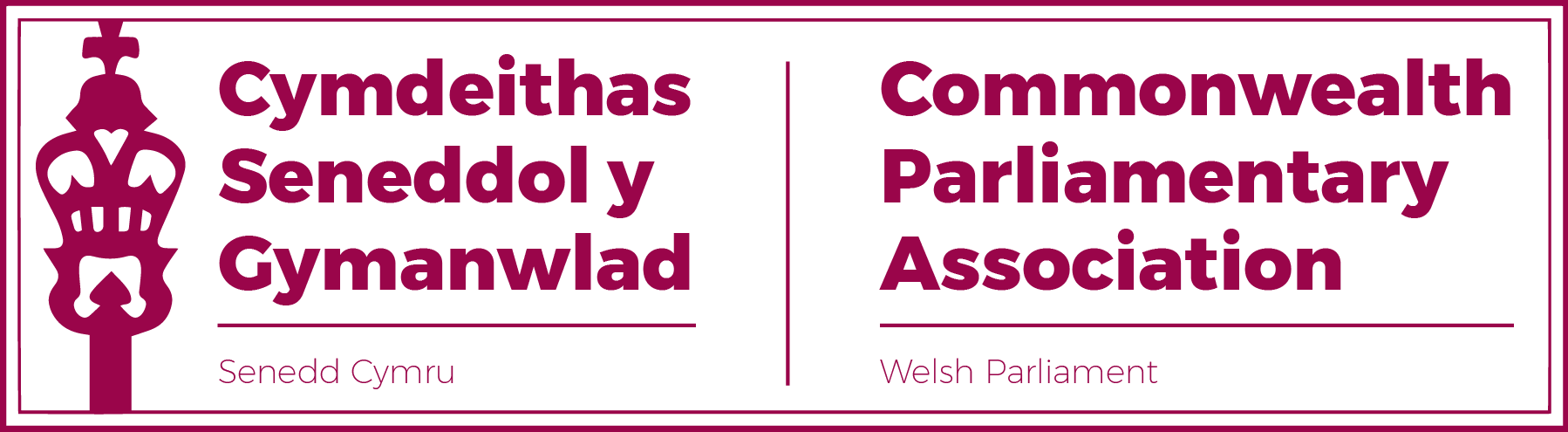 Cyfarfod Cyffredinol Blynyddol / AGMDyddiad/ Date: 23.11.2022Amser/Time: 12:30-12:45Fformat: Rhithwir / VirtualZoom:  https://senedd.zoom.us/j/66065386086?pwd=WHlaYlBTMTRua3VQaXJQNzlQSmZ0QT09Meeting ID: 660 6538 6086Passcode: ftjTyXeU1VAGENDA1. 	Cofnodion y Cyfarfod Blaenorol (16 Medi 2021)2. 	Materion yn codi3.	Unrhyw fusnes brys 4.	Adroddiad gan Gadeirydd Cangen y Senedd………………………………………………………………AGENDA1. 	Minutes of Last Meeting (16 September 2021)2. 	Matters Arising3.	Any Urgent Business 4.	Report by the Senedd Branch Chair